Hire Charges & Conditions of use for Carey HallBy Completion of the Application for Hire form you agree to accept the conditions set out below and to pay the appropriate hire charges for the use of Carey Hall. The conditions apply to all hirers of the hall without exception and are effective from 01 Jan 2011. For the purpose of these conditions the ‘Hirer’ is the individual or representative of the hiring group.Hire Period and Charges.The period of hire shall be booked in advance with the booking secretary. The booking will not be confirmed until the booking form and payment are received by the booking secretary. A member of the hall committee will open the hall 15 minutes before the hire period and will lock up at the end of the hire period. The charges are as follows:-Week days £10 per hour with a minimum payment of £20,Weekends £12.50 per hour with a minimum payment of £25.A cancellation within 4 weeks of the booked date will incur the hire charge for 2 hours.For commercial use including any event for which an entry fee is charged by the user the Hirer will provide their own Public Liability Insurance.After use the Hirer must leave the premises in a CLEAN and SAFE conditionTables must be wiped clean Kitchen surfaces must be left cleanFloors in all areas must be swept and cleaned as applicableNo items belonging to Carey Hall must be taken awaySafety InstructionsOn Arriving at the hall the Hirer mustLocate the emergency ExitsLocate the fire alarm call points (Break Glass points)Locate and read the Fire action instructions at the call pointsLocate the Fire ExtinguishersIdentify all people using the HallOn leaving the hall the Hirer must:Ensure that all the windows and doors are securely closedEnsure that the heaters are not covered or obstructed by the furnitureEnsure that all appliances are switched off and unplugged except for the WiFi plug behind and above the microwaveEnsure that all taps are turned off and the toilet lights are switched offEnsure that all waste is taken away with the Hirer.Car ParkVehicles are parked at the owners’ risk. CHCT accepts no liability whatsoever for damage arising in the car parkSmokingSmoking is not permitted in any part of the hall at any timeAlcoholIf the Hirer intends to sell alcohol they must be in possession of an appropriate licence at the time of bookingAny damage or faults whether or not caused by the hirer must be reported immediately to the bookings secretary or treasurer or entered into the book provided in the hall kitchenCarey Hut Charitable Trust Privacy Notice – HirerOur contact details Name:	Marian CottonAddress:	11 Trent Drive, Wareham BH20 4DFPhone Number:	07748 316512E-mail:		mc54_99@yahoo.comName:	Julie Bradshaw, Secretary CHCT Address:	2 Johns Road, Wareham BH20 4BGPhone Number:	01929 558139E-mail:		jbrad@uwclub.netName:	Helen Geach, Booking Secretary Address:	9 Northmoor Way, Wareham BH20 4RYPhone Number:	07368 352737E-mail:		hirecareyhall@gmail.comThe type of personal information we collect We currently collect and process the following information:Personal identifiers, contacts and characteristics (for example, name and contact details)How we get the personal information and why we have itThe personal information we process is provided to us directly by you so that we can manage the hiring of Carey Hall.We may share this information with other Committee Members and, with your consent, to potential members of your organisation.Under the General Data Protection Regulation (GDPR), the lawful base we rely on for processing this information is:  Your consent. You are able to remove your consent at any time. You can do this by contacting the Secretary (contact details above).The information is collected from yourself or from the hiring form. We do not pass the information to third parties without your consent. The reason for passing the information would be to other Committee Members for the management of Carey Hall. Optionally regular hirers may choose to have their details made available to potential members.Contact details may also be made available, if requested, to the Test and Trace system.How we store your personal information Your information is securely stored on the hiring form and in the booking book at the home of the Booking Secretary and email addresses of regular hirers are stored on the computer of the Secretary.We will keep hiring forms for a maximum of 1 year after the date of the last hire. The hiring form will then be shredded. The Booking Secretary will inform the Secretary of changes in regular hirers’ contact details so that the email list can be updated. On change of Secretary, the list of email addresses will be copied to a memory stick, passed to the new Secretary and the list deleted from the computer of the previous Secretary.Your data protection rightsUnder data protection law, you have rights including:Your right of access - You have the right to ask us for copies of your personal information. Your right to rectification - You have the right to ask us to rectify personal information you think is inaccurate. You also have the right to ask us to complete information you think is incomplete. Your right to erasure - You have the right to ask us to erase your personal information in certain circumstances. Your right to restriction of processing - You have the right to ask us to restrict the processing of your personal information in certain circumstances. Your right to object to processing - You have the the right to object to the processing of your personal information in certain circumstances.Your right to data portability - You have the right to ask that we transfer the personal information you gave us to another organisation, or to you, in certain circumstances.You are not required to pay any charge for exercising your rights. If you make a request, we have one month to respond to you.Please contact us (see details above) if you wish to make a request.How to complainIf you have any concerns about our use of your personal information, you can make a complaint to the Chair (contact details above).You can also complain to the ICO if you are unhappy with how we have used your data.The ICO’s address:            Information Commissioner’s OfficeWycliffe HouseWater LaneWilmslowCheshireSK9 5AFHelpline number: 0303 123 1113ICO website: https://www.ico.org.ukAPPLICATION FOR HIRE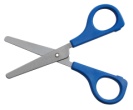 CONFIRMATION OF RECEIPT OF HIRE FEEDate(s) of HiringDate(s) of Hiring                                                                   Mon / Tues / Wed / Thur / Fri / Sat / Sun                                                                   Mon / Tues / Wed / Thur / Fri / Sat / Sun                                                                   Mon / Tues / Wed / Thur / Fri / Sat / Sun                                                                   Mon / Tues / Wed / Thur / Fri / Sat / Sun                                                                   Mon / Tues / Wed / Thur / Fri / Sat / Sun                                                                   Mon / Tues / Wed / Thur / Fri / Sat / Sun                                                                   Mon / Tues / Wed / Thur / Fri / Sat / Sun                                                                   Mon / Tues / Wed / Thur / Fri / Sat / SunStart timeStart timeEnd time End time End time End time Name of ApplicantName of ApplicantAddressAddressPost CodePost CodeTelephoneTelephoneEmailEmailName of OrganisationName of OrganisationDeclarationDeclarationI hereby apply for use of the Carey Hall from the Carey Committee and agree to the Terms and Conditions, Privacy Notice, Safeguarding Notice, and Safety Instructions.I hereby apply for use of the Carey Hall from the Carey Committee and agree to the Terms and Conditions, Privacy Notice, Safeguarding Notice, and Safety Instructions.I hereby apply for use of the Carey Hall from the Carey Committee and agree to the Terms and Conditions, Privacy Notice, Safeguarding Notice, and Safety Instructions.I hereby apply for use of the Carey Hall from the Carey Committee and agree to the Terms and Conditions, Privacy Notice, Safeguarding Notice, and Safety Instructions.I hereby apply for use of the Carey Hall from the Carey Committee and agree to the Terms and Conditions, Privacy Notice, Safeguarding Notice, and Safety Instructions.I hereby apply for use of the Carey Hall from the Carey Committee and agree to the Terms and Conditions, Privacy Notice, Safeguarding Notice, and Safety Instructions.I hereby apply for use of the Carey Hall from the Carey Committee and agree to the Terms and Conditions, Privacy Notice, Safeguarding Notice, and Safety Instructions.I hereby apply for use of the Carey Hall from the Carey Committee and agree to the Terms and Conditions, Privacy Notice, Safeguarding Notice, and Safety Instructions.SignedSignedDateDatePrint NamePrint NameIMPORTANT: All cheques to be made payable to CAREY HUT CHARITABLE TRUSTBACS: Barclays Bank, Sort code 20-68-79, Account No 70235024IMPORTANT: All cheques to be made payable to CAREY HUT CHARITABLE TRUSTBACS: Barclays Bank, Sort code 20-68-79, Account No 70235024IMPORTANT: All cheques to be made payable to CAREY HUT CHARITABLE TRUSTBACS: Barclays Bank, Sort code 20-68-79, Account No 70235024IMPORTANT: All cheques to be made payable to CAREY HUT CHARITABLE TRUSTBACS: Barclays Bank, Sort code 20-68-79, Account No 70235024IMPORTANT: All cheques to be made payable to CAREY HUT CHARITABLE TRUSTBACS: Barclays Bank, Sort code 20-68-79, Account No 70235024IMPORTANT: All cheques to be made payable to CAREY HUT CHARITABLE TRUSTBACS: Barclays Bank, Sort code 20-68-79, Account No 70235024IMPORTANT: All cheques to be made payable to CAREY HUT CHARITABLE TRUSTBACS: Barclays Bank, Sort code 20-68-79, Account No 70235024IMPORTANT: All cheques to be made payable to CAREY HUT CHARITABLE TRUSTBACS: Barclays Bank, Sort code 20-68-79, Account No 70235024IMPORTANT: All cheques to be made payable to CAREY HUT CHARITABLE TRUSTBACS: Barclays Bank, Sort code 20-68-79, Account No 70235024IMPORTANT: All cheques to be made payable to CAREY HUT CHARITABLE TRUSTBACS: Barclays Bank, Sort code 20-68-79, Account No 70235024THE BOOKING WILL NOT BE CONFIRMED UNTIL THE HIRE FEE HAS BEEN PAIDTHE BOOKING WILL NOT BE CONFIRMED UNTIL THE HIRE FEE HAS BEEN PAIDTHE BOOKING WILL NOT BE CONFIRMED UNTIL THE HIRE FEE HAS BEEN PAIDTHE BOOKING WILL NOT BE CONFIRMED UNTIL THE HIRE FEE HAS BEEN PAIDTHE BOOKING WILL NOT BE CONFIRMED UNTIL THE HIRE FEE HAS BEEN PAIDTHE BOOKING WILL NOT BE CONFIRMED UNTIL THE HIRE FEE HAS BEEN PAIDTHE BOOKING WILL NOT BE CONFIRMED UNTIL THE HIRE FEE HAS BEEN PAIDTHE BOOKING WILL NOT BE CONFIRMED UNTIL THE HIRE FEE HAS BEEN PAIDTHE BOOKING WILL NOT BE CONFIRMED UNTIL THE HIRE FEE HAS BEEN PAIDTHE BOOKING WILL NOT BE CONFIRMED UNTIL THE HIRE FEE HAS BEEN PAIDTreasurer and Booking Secretary:Helen GeachHelen GeachTelephone: 07368 352737Telephone: 07368 352737Telephone: 07368 352737Telephone: 07368 352737Telephone: 07368 352737hirecareyhall@gmail.comhirecareyhall@gmail.comDate(s) of HiringDate(s) of HiringTimes RequestedTimes RequestedHire fee paidHire fee paid£££Name of OrganisationName of OrganisationTreasurer and Booking Secretary:Helen GeachHelen GeachTelephone 07368 352737hirecareyhall@gmail.com